TÍTULO DEL RESUMENNombre y apellidosInstituciónResumen (250-300 palabras)Lorem ipsum dolor sit amet, consectetur adipiscing elit, sed do eiusmod tempor incididunt ut labore et dolore magna aliqua. Ut enim ad minim veniam, quis nostrud exercitation ullamco laboris nisi ut aliquip ex ea commodo consequat. Duis aute irure dolor in reprehenderit in voluptate velit esse cillum dolore eu fugiat nulla pariatur. Excepteur sint occaecat cupidatat non proident, sunt in culpa qui officia deserunt mollit anim id est laborum. Lorem ipsum dolor sit amet, consectetur adipiscing elit, sed do eiusmod tempor incididunt ut labore et dolore magna aliqua. Ut enim ad minim veniam, quis nostrud exercitation ullamco laboris nisi ut aliquip ex ea commodo consequat. Duis aute irure dolor in reprehenderit in voluptate velit esse cillum dolore eu fugiat nulla pariatur. Excepteur sint occaecat cupidatat non proident, sunt in culpa qui officia deserunt mollit anim id est laborum. Lorem ipsum dolor sit amet, consectetur adipiscing elit, sed do eiusmod tempor incididunt ut labore et dolore magna aliqua. Ut enim ad minim veniam, quis nostrud exercitation ullamco laboris nisi ut aliquip ex ea commodo consequat. Duis aute irure dolor in reprehenderit in voluptate velit esse cillum dolore eu fugiat nulla pariatur. Excepteur sint occaecat cupidatat non proident, sunt in culpa qui officia deserunt mollit anim id est laborum. Lorem ipsum dolor sit amet, consectetur adipiscing elit, sed do eiusmod tempor incididunt ut labore et dolore magna aliqua. Ut enim ad minim veniam, quis nostrud exercitation ullamco laboris nisi ut aliquip ex ea commodo consequat. Duis aute irure dolor in reprehenderit in voluptate velit esse cillum dolore eu fugiat nulla pariatur. Excepteur sint occaecat cupidatat non proident, sunt in culpa qui officia deserunt mollit anim id est laborum.Palabras clave: (4-6 términos)Biodata (3-4 líneas)Señale con X el área temática que mejor se ajuste su comunicación (cumplimentación obligatoria):__ Propuestas didácticas para la enseñanza de la lengua y la literatura a través de las TIC__ Nuevos recursos tecnológicos en la enseñanza de la lengua y la literatura__ Los medios audiovisuales como recurso didáctico en la enseñanza de la lengua y la literatura__ Las redes sociales y la enseñanza de la lengua y la literatura: Twitter, FaceBooK, Instagram, etc.__ Las TIC y nuevos métodos de enseñanza-aprendizaje: gamificación, flipped classrom, e-learning, blended learning, m-learning, etc__ La comunicación digital y el ámbito educativo: influencers, youtubers, fake news, storytelling, etc.__ Las TIC y la enseñanza de ELE __ Retos tecnológicos en la enseñanza de la lengua y la literatura en tiempos de pandemia__ Presentación de proyectos de I+D+i sobre las aplicaciones didácticas de las TIC en la enseñanza de la lengua y la literaturaSeñale con X la modalidad de su presentación (cumplimentación obligatoria):Presencial:Virtual: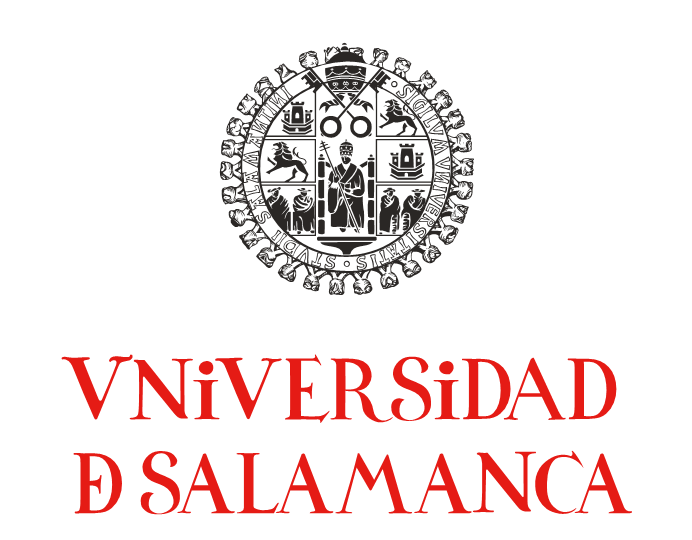 